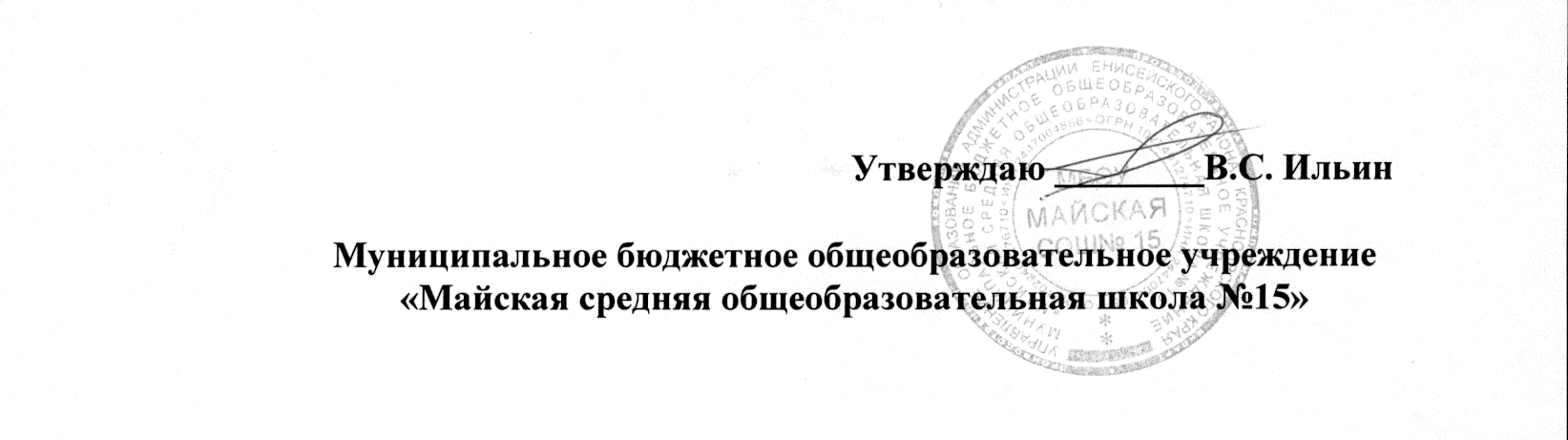 ПРИКАЗО зачислении учащихся в физкультурно-спортивный клуб в 2020-2021 учебном году.ПРИКАЗЫВАЮ:На основании заявления родителей (законных представителей) учащихся школы, а также на основании Положения физкультурно-спортивного клуба ПРИКАЗЫВАЮ:Зачислить в физкультурно-спортивный клуб следующих учащихся:«Баскетбол»1.Поротников Артем -7класс  2. Матвеев Глеб-7класс3. Петров Иван   -7класс             4. Усачев Семен     -8 класс         5. Черных Дмитрий -9 класс         6. Кудымов Тимофей-9 класс          7. Матвеев Александр-9 класс         8. Чигрин Максим -10 класс            9. Петров Алексей -11 класс              10. Орлова Мария- 11 класс                11. Набоков Иван – 11 класс                12. Носков Евгений – 11 класс             13. Крылов Игорь – 11 класс                    «Волейбол»1.Усачев Семен- 8 класс2. Вахрушева Мария-8 класс3. Васильева Анастасия- 8 класс4. Мартынова Светлана-8 класс5. Набокова Надежда-9 класс6. Гуляева Жанна- 9 класс7. Матвеев Александр-9 класс8. Кудымов Тимофей- 9 класс9. Черных Дмитрий-9 класс10. Чигрин Максим- 10 класс11. Гапоненко Анастасия- 10 класс12. Петров Алексей- 11 класс13. Орлова Мария- 11 класс14. Набоков Иван- 11 класс15. Носков Евгений- 11 класс16. Матвеев Алексей- 11 класс17. Луценко Андрей- 11 класс18. Кустова Василина- 11 класс19. Крылов Игорь- 11 класс20. Горлова Алина- 11 класс «Лыжная подготовка»1.Усачев Семен- 8 класс2. Вахрушева Мария- 8 класс3. Матвеева Екатерина- 8 класс4. Васильева Анастасия- 8 класс5. Мартынова Светлана- 8 класс6. Черных Дмитрий- 9 класс7. Кудымов Тимофей- 9 класс8. Матвеев Александр- 9 класс9. Набокова Надежда – 9 класс10. Гуляева Жанна- 9 класс11. Чигрин Максим- 10 класс12. Гапоненко Анастасия- 10 класс13. Тупикас Людмила- 11 класс14. Петров Алексей- 11 класс15. Орлова Мария- 11 класс16. Набоков Иван- 11 класс17. Носков Евгений- 11 класс18. Матвеев Алексей- 11 класс19. Луценко Андрей- 11 класс20. Кузнецова Наталья- 11 класс21. Горлова Алина- 11 класс	«Пионербол»«Подвижные игры»1.Соломенникова Марина – 1 класс2. Гапоненко Светлана- 1 класс3. Гаврилов Герман- 1 класс4. Вахрушева Валерия- 1 класс5. Леонтьев Константин- 1 класс6. Набокова Виктория-1 класс7. Мельников Сергей- 1 класс8. Луценко Кирилл- 1 класс9. Кудымова Ливия-1 класс10. Вахрушев Максим-2 класс11. Васильев Сергей- 2 класс12. Филякина Валерия- 2 класс13. Оглезнев Константин- 2 класс14. Бурнышев Илья- 2 класс15. Шестакова Фаина- 2 класс16. Городнова Маргарита- 2 класс17. Черных Антонида- 2 класс18. Федорова Виктория- 2 класс19. Гаврилова Серафима- 3 класс20. Кузнецова Анжелика-3 класс21. Городнов Матвей- 3 класс22. Коровина Кристина- 3 класс23. Черных Матвей- 3 класс24. Орлова Валентина- 4 класс25. Гуляев Константин- 4 класс26. Сапожников Дмитрий- 5 классПРИКАЗО зачислении учащихся в объединения дополнительного образования 2020-2021учебном году.На основании заявления родителей (законных представителей) учащихся школы, а также Положения об организации образовательного процесса в системе дополнительного образованияПРИКАЗЫВАЮ:Зачислить учащихся в объединения дополнительного образования:«Перезвон» Кудымова Ливия - 1 классГапоненко Светлана - 1 классВахрушева Валерия - 1 классГороднова Маргарита – 2 классЧерных Антонида – 2 классФедорова Виктория – 2 класс Кузнецова Анжелика – 3 классЕмельянова Лилия - 3 классКоровина Кристина – 3 класс Гаврилова Серафима – 3 класс Орлова Валентина - 4 класс Каралкина Глафира – 4 классПоротников Кирилл – 4 классМартынова Ксенья – 4классРыженкова Елена -6класс16. Юнтверд Анастасия -6класс17. Мальцева Софья-6класс«Северная палитра»1. Соломенникова Марина - 1 класс2. Вахрушева Валерия - 1 класс3. Набокова Виктория - 1 класс4. Луценко Кирилл – 1 класс5 Васильев Сергей – 2 класс6. Вахрушев Максим– 2 класс7. Оглезнев Константин - 2 класс 8. Шестакова Фаина – 2 класс9. Бурнышев Илья – 2 класс10.Черных Антонида– 2 класс11 Кузнецова Анжелика - 3 класс12.Емельянова Лилия – 3 класс13.Коровина Кристина – 3 класс14.Черных Матвей - 3 класс15.Каралкина Глафира – 4 класс16 Мартынова Ксенья – 4 класс17Самсонова Эльфира – 5 класс18 Самсонов Николай – 5 класс19.Кузнецов Сергей – 5 класс20.Матвеева Екатерина – 8класс«Содружество»1. Кузнецов Сергей   - 5 класс  2. Самсонов Николай – 5 класс3. Кузнецов Виктор - 15 класс4. Шестаков Павел - 6 класс5. Мартынов Сергей - 6 класс6. Кузнецова Анна - 6 класс7. Мартынова Маргарита - 6 класс8.Рыженкова Елена– 6 класс9.Маркизов Александр– 6 класс10.Мальцева софья – 6 класс11.Петров Иван – 7 класс12.Филякина Мария – 7 класс13.Тупикас Людмила– 11 класс14.Кузнеова Наталья – 11 класс15.Горлова Маргарита – 11 класс «Домовенок»1.Соломенникова Марина – 1 класс2.Гаврилов Герман - 1 класс3.Леонтьев Константин - 1 класс4.Набокова Виктория - 1 класс5.Мельников Сергей - 1 класс6.Кудымова Ливия - 1 класс7.Гапоненко Светлана - 1 класс8.Филякина Валерия – 2 класс9.Бурнышев Илья – 2 класс10.Федорова Виктория – 2 класс11. Кузнецова Анжелика – 3 класс12.Емельянова Лилия – 3 класс13.Коровина Кристина – 3 класс14.Черных Матвей – 3 класс15. Каралкина Глафира – 4 класс16.Орлова Валентина- 4 класс17.Сапожников Дмитрий -5класс18.Гуляев Константин- 5класс19.Матвеева Екатерина -8класс             «Движение»Каралкина Глафира - 4 класс Гуляева Жанна - 9 классНабокова Надежда – 9 классЧигрина Алена – 7 классОбидена Анна – 7 классКаралкина Снежана -7классЛуценко Валерия – 7классФилякина Мария-7 классВахрушева Мария – 8 классВасильева Анастасия – 8классМартынова Светлана – 9 классМартынова Маргарита- 6 классНомер документаДата03-02-14831.08.20201. Самсонова Эльвира – 5 класс2. Самсонов Николай- 5 класс3. Кузнецов Сергей- 5 класс4. Кузнецов Виктор- 5 класс5. Шестаков Павел- 6 класс6. Мартынов Сергей- 6 класс7. Кузнецова Анна- 6 класс8.МартыноваМаргарита- 6 класс9. Кузнецов Никита- 6 класс10.Рыженкова Елена- 6 класс11. Габуния Кирилл- 6 класс12.ПоротниковАлександр6класс13. Юнтверд Анастасия- 6 класс14. Мальцева Софья-6 класс15. Маркизов Александр-6 классНомер документаДата03-02-14931.08.2020